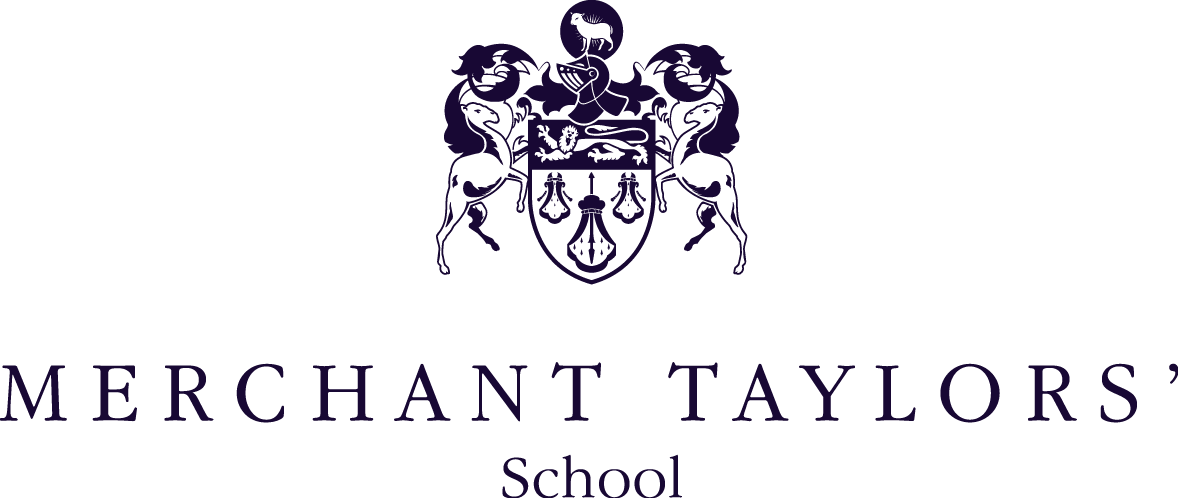 CONFIDENTIALPlease complete and return, marked ‘Confidential’, to:Human ResourcesMerchant Taylors’ SchoolSandy LodgeNorthwoodMiddlesex HA6 2HT(a separate Curriculum Vitae may also be enclosed, together with a covering letter of application)Tel:  01923 820644Fax:01923 835110Email:  recruitment@mtsn.org.uk  PERSONALDETAILS OF ONLINE PROFILEIMPORTANT INFORMATION  EDUCATION AND TRAINING (Secondary education onwards)  OTHER VOCATIONAL QUALIFICATIONS, SKILLS OR TRAININGPlease provide details of any vocational qualifications or skills that you possess or training that you have received   which you consider to be relevant to the role for which you have applied.  EMPLOYMENT HISTORY  PREVIOUS EMPLOYMENT (and / or activities since leaving secondary education)(Start with last position and work back through your careerGAPS IN YOUR EMPLOYMENTIf there are any gaps in your employment history, e.g. looking after children, sabbatical year, please give details and dates.SUITABILITYPlease give reasons for applying for this post and say why you believe you are suitable for the position. Study the job description and person specification and describe any experience and skills you have gained in other jobs or other environments which demonstrate your ability and aptitude to undertake the duties of the post. Continue on a separate sheet if necessary.INTERESTSPlease give details of your interests, hobbies or skills – in particular any which could be of benefit to the School for the purposes of enriching its extra-curricular activity.Name:Position applied for:Date:Advertisement seen in:It is the responsibility of all candidates to familiarise themselves with the School’s Safer Recruitment Policy, Code of Conduct for Staff Policy and the School’s Child Protection Policy.The School is legally required to carry out a number of pre-appointment checks which are detailed in the School's Safer Recruitment Policy.  The information you are being asked to provide in this form is required so that the School can comply with those legal obligations should your application be successful. In order to be considered for a position at the School, you must complete this application form. A curriculum vitae will not be accepted in place of a completed application form. Please note that the School may carry out online searches on shortlisted applicants (see the School's Safer Recruiting Policy for further information).These documents are enclosed and can be viewed on www.mtsn.org.ukSurnameSurnameForenames (underline name by which you prefer to be known)Forenames (underline name by which you prefer to be known)TitleDr/Mr/Mrs/Miss/Ms/OtherTitleDr/Mr/Mrs/Miss/Ms/OtherFormer Surname (e.g. maiden name or any previous change of name)Former Surname (e.g. maiden name or any previous change of name)Date of Birth (DD/MM/YYYY)Date of Birth (DD/MM/YYYY)Current Address Postcode    Current Address Postcode    Current Address Postcode    Current Address Postcode    Previous Address (If resident at current address for less than five years)Postcode   Previous Address (If resident at current address for less than five years)Postcode   Previous Address (If resident at current address for less than five years)Postcode   Previous Address (If resident at current address for less than five years)Postcode   Telephone HomeTelephone MobileNational Insurance NumberDfES/TRN No.EmailEmailDo you have Qualified Teacher Status?Yes/NoDo you have Qualified Teacher Status?Yes/NoDo you hold a current driving licence?       Yes/NoDo you hold a current driving licence?       Yes/NoDetails of any endorsementsDetails of any endorsementsAre you eligible for employment in the UK?                               Yes/NoAre you eligible for employment in the UK?                               Yes/NoAre you eligible for employment in the UK?                               Yes/NoAre you eligible for employment in the UK?                               Yes/NoPlease provide details;Please provide details;Please provide details;Please provide details;Have you read the School’s Safeguarding Policy (Child Protection) policy?                           Yes/No (located on the Vacancies page of the School’s website)Have you read the School’s Safeguarding Policy (Child Protection) policy?                           Yes/No (located on the Vacancies page of the School’s website)Have you read the School’s Safeguarding Policy (Child Protection) policy?                           Yes/No (located on the Vacancies page of the School’s website)Have you read the School’s Safeguarding Policy (Child Protection) policy?                           Yes/No (located on the Vacancies page of the School’s website)If you are offered, and accept, a position at Merchant Taylors’ School would you continue in any other form of employment?              Yes/NoIf yes please give details.  (Please note it is School policy not to allow members of teaching staff to continue in any other form of employment. Permission may only be granted by the Head Master in exceptional cases)If you are offered, and accept, a position at Merchant Taylors’ School would you continue in any other form of employment?              Yes/NoIf yes please give details.  (Please note it is School policy not to allow members of teaching staff to continue in any other form of employment. Permission may only be granted by the Head Master in exceptional cases)If you are offered, and accept, a position at Merchant Taylors’ School would you continue in any other form of employment?              Yes/NoIf yes please give details.  (Please note it is School policy not to allow members of teaching staff to continue in any other form of employment. Permission may only be granted by the Head Master in exceptional cases)If you are offered, and accept, a position at Merchant Taylors’ School would you continue in any other form of employment?              Yes/NoIf yes please give details.  (Please note it is School policy not to allow members of teaching staff to continue in any other form of employment. Permission may only be granted by the Head Master in exceptional cases)Please indicate if you know any existing employees or Governors of the school and if so in what capacityPlease indicate if you know any existing employees or Governors of the school and if so in what capacityPlease indicate if you know any existing employees or Governors of the school and if so in what capacityPlease indicate if you know any existing employees or Governors of the school and if so in what capacityIf you have been referred in line with the Employee Referral Scheme Policy please provide the name of the member of staff who has made the referral.]If you have been referred in line with the Employee Referral Scheme Policy please provide the name of the member of staff who has made the referral.]If you have been referred in line with the Employee Referral Scheme Policy please provide the name of the member of staff who has made the referral.]If you have been referred in line with the Employee Referral Scheme Policy please provide the name of the member of staff who has made the referral.]Have you previously applied for work at the School? No/YesIf yes, please provide detailsHave you previously applied for work at the School? No/YesIf yes, please provide detailsHave you previously applied for work at the School? No/YesIf yes, please provide detailsHave you previously applied for work at the School? No/YesIf yes, please provide detailsKeeping Children Safe in Education (KCSIE) asks schools to carry out online searches as part of the process of assessing suitability.  You (and all other candidates) are therefore required to provide the following information as part of your application:the social media platforms on which you have accounts; the account names/handles for all of your social media accounts, including any under a nickname or pseudonym;any websites you are involved with, in or featured on or named on; and any other publicly available online information about you of which the School should be made aware including anything which may cause embarrassment either to you or the School, affect your suitability to work at the School or ability to carry out the role for which you are applying. If you are offered the role, we may carry out an online search based on the information you provide in this form.  If we carry out a search, we will also search more widely for any other online information about you.  You are not required to provide account passwords or to grant the School access to private social media accounts.The School is not permitted to employ anyone to carry out ‘teaching work’ if they are prohibited from doing so.  For these purposes ‘teaching work’ includes:planning and preparing lessons and courses for pupils;delivering lessons to pupils;assessing the development, progress and attainment of pupils; andreporting on the development, progress and attainment of pupils.The above activities do not amount to ‘teaching work’ if they are supervised by a qualified teacher or other person nominated by the Head.The School is also not permitted to employ anyone to work in a management position if they are prohibited from being involved in the management of an independent school.  This applies to the following position in a School:Head;Teaching posts on the senior leadership team;Teaching posts which carry a departmental head role,Governors; Committee Member; andSupport staff posts on the senior leadership team.The School is also not permitted to employ anyone to work in a position which involves the provision of ‘childcare’ if they disqualified from providing ‘childcare’. For these purposes ‘childcare’ includes:all supervised activities before, during and after the school day for children in our early years provision i.e. for a child up to 1st September following their 5th birthday; andprovision for children who are not in our early years provision and who are under the age of 8, which takes place on the school premises or after the school day.Work as a cleaner, driver, transport escort, member of the catering staff or member of the office staff is not considered ‘childcare’ for these purposes.The declaration at the end of the Application Form therefore asks you to confirm whether you are prohibited from carrying out ‘teaching work’, prohibited from being involved in the management of an independent school and/or disqualified from providing ‘childcare’. You do not have to complete these aspects of the declaration if you are not applying for a relevant role.  If you are unsure whether the role for which you are applying involves teaching work, a relevant management role or involves the provision of ‘childcare’ please contact Recruitment@mtsn.org.uk.The School will also carry out a check to determine whether successful applicants for relevant roles are prohibited from teaching and/or prohibited from involvement in the management of an independent school.  Successful applicants for ‘childcare’ roles will be required to complete a childcare disqualification self-declaration form.  Name of School/CollegeDate FromDate ToDate ToExaminations taken (with results)Examinations taken (with results)Examinations taken (with results)FURTHER EDUCATIONName of University/CollegeDate FromDate ToDate To Principal degreesubjects Principal degreesubjectsClass of DegreePOSTGRADUATE TRAININGPOSTGRADUATE TRAININGPOSTGRADUATE TRAININGPOSTGRADUATE TRAININGPOSTGRADUATE TRAININGPOSTGRADUATE TRAININGPOSTGRADUATE TRAININGName of Institution and Qualifications gainedName of Institution and Qualifications gainedName of Institution and Qualifications gainedName of Institution and Qualifications gainedName of Institution and Qualifications gainedDate obtainedDate obtainedPROFESSIONAL QUALIFICATIONSPROFESSIONAL QUALIFICATIONSPROFESSIONAL QUALIFICATIONSPROFESSIONAL QUALIFICATIONSPROFESSIONAL QUALIFICATIONSPROFESSIONAL QUALIFICATIONSPROFESSIONAL QUALIFICATIONSQualified Teacher Status            Yes/NoRegistration No.Qualified Teacher Status            Yes/NoRegistration No.Qualified Teacher Status            Yes/NoRegistration No.Qualified Teacher Status            Yes/NoRegistration No.PRESENT/MOST RECENT EMPLOYMENTPRESENT/MOST RECENT EMPLOYMENTPRESENT/MOST RECENT EMPLOYMENTPRESENT/MOST RECENT EMPLOYMENTName and address of School/College/OrganisationAppointmentDate FromDate ToSummary of current responsibilities (incl. any additional duties/activities performed)Summary of current responsibilities (incl. any additional duties/activities performed)Summary of current responsibilities (incl. any additional duties/activities performed)Summary of current responsibilities (incl. any additional duties/activities performed)Present Salary:Annual Salary £ Annual Salary £ Annual Salary £ Reason for seeking other employment:Please state when you would be available to take up employment if offered:Employer’s name & addressAppointmentDatesReason for leavingREFERENCES Please supply the names and contact details of two people who we may contact for references.  One of these must be your current or most recent employer.  If your current / most recent employment does / did not involve work with children, then your second referee should be from your employer with whom you most recently worked with children.  Neither referee should be a relative or someone known to you solely as a friend. The School intends to take up references on all shortlisted candidates before interview.   The School reserves the right to take up references from any previous employer.If the School receives a factual reference i.e. one which contains only limited information about you, additional references may be sought. If you have previously worked overseas the School may take up references from your overseas employers. The School may also telephone your referees in order to verify the reference they have provided.The School may also telephone your referees in order to verify the reference they have provided.Name:   	Name   Address:  	Address:  Tel:  	Tel:  Email:  	Email:  RECRUITMENT POLICYIt is Merchant Taylors’ policy to employ the best qualified personnel and to provide equal opportunity for the advancement of employees including promotion and training and not to discriminate against any person because of their race, colour, national or ethnic origin, sex, sexual orientation, marital or civil partnership status, religion or religious belief, disability or age.  All new appointments are subject to a probationary period. The School is committed to safeguarding and promoting the welfare of children and young people and expects all staff and volunteers to share this commitment. A copy of the School’s Safer Recruitment Policy (which includes the School’s Policy on the recruitment of ex-offenders) and Safeguarding Policy (Child Protection) is available to download from the School’s website.  Please take time to read them. If your application is successful, the School will retain the information provided in this form (together with any attachments) on your personnel file for the duration of your employment.  If your application is unsuccessful, all documentation relating to your application will normally be confidentially destroyed 12 months after the date on which you were notified of the outcome. Please see the School’s Transparency Notice for Employees policy for information on how long we keep your personal data.  This can be found on the Vacancies page of the School’s website.CRIMINAL RECORDThe School applies for an Enhanced Disclosure from the Disclosure and Barring Service (DBS), for all positions at the School which amount to regulated activity.  The role you are applying for meets the legal definition of regulated activity with children.  If you are successful in your application you will be required to complete a DBS Disclosure Application Form.  Employment with the School is conditional upon the School being satisfied with the result of the Enhanced DBS Disclosure.  Any criminal records information that is disclosed to the School will be handled in accordance with any guidance and / or code of practice published by the DBS.The School will also carry out a Children’s Barred List. Please be aware that it is unlawful for the School to employ anyone to work with children if they are barred from doing so, and it is a criminal offence for a person to apply to work with children if they are barred from doing so.  The declaration at the end of this form therefore asks you to confirm whether you are barred from working with children.The role you are applying for is also exempt from the Rehabilitation of Offenders Act 1974 and the School is therefore permitted to ask you to declare all convictions and cautions (including those which would normally be considered "spent") in order to assess your suitability to work with children.  If you are successful in being shortlisted for the role, you will be required to provide information about your suitability to work with children by completing a self-declaration form. In this form you will be required to provide details of all spent and unspent convictions and cautions.  However, you will not have to disclose a caution or conviction for an offence committed in the United Kingdom if it has been filtered in accordance with the DBS filtering rules.Having a criminal record will not necessarily prevent you from taking up employment with the School.Instead, the School will assess each case on its merits and with reference to the School's objective assessment criteria set out in the School's Safer Recruitment policy and procedure.DECLARATION (please tick as appropriate)I confirm that I am not named on the Children’s Barred List or otherwise disqualified from working with children I confirm that I am not prohibited from carrying out ‘teaching work’  (do not tick this box if the role for which you are applying does not involve ‘teaching work’I confirm that I am not prohibited from being involved in the management of an independent school (do not tick this box if the role for which you are applying is not a management role)I confirm that, to the best of my knowledge, I am not disqualified from working in early years provision or later years provision with children under the age of eight  (do not tick this box if the role for which you are applying does not involve the provision of ‘childcare’I confirm that I have provided details of all my online profile (including social  media accounts under nicknames and/or pseudonyms) and I have not knowingly withheld any information  I confirm that, to the best of my knowledge there is nothing published online that would negatively impact on my employment at Merchant Taylors’ School I confirm that the information I have given on this application form is true and correct to the best of my knowledgeI understand that providing false information could result in my application being rejected or (if the false or misleading information comes to light after my appointment) summary dismissal and may amount to a criminal offence .I consent to the School processing the information given on this form, including any 'sensitive' information, as may be necessary during the recruitment and selection process .I consent to the School making direct contact with the people specified as my referees to verify the reference .In accordance with DfE guidance any offer of employment will be conditional upon the School verifying the successful applicant’s medical fitness for the role. If your application is successful, you will be required to complete a medical questionnaire the responses to which will be assessed by the School Nurse and HR before any offer of employment is confirmed. There may be circumstances when it will be necessary for the School's medical adviser to be given access to your medical records and/or for you to be referred to a specialist clinician .Signature_____________________________________________Date___________________________Where this form is submitted electronically and without signature, electronic receipt of this form by the School will be deemed equivalent to submission of a signed version and will constitute confirmation of the above declaration.